ELR GP Federation Ltd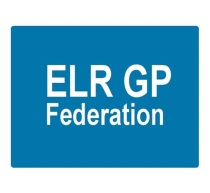 Board development session – 30th March 2017 - outcomesKey challengesManaging relationships between practicesRecruiting and retaining GPsTrainingSupporting GP resilienceSupporting patients to ‘self-care’Work / life balanceExtending servicesEfficiency & effectiveness Service development / income generationELR GP Federation’s purpose Purpose statementAll GP Practices across East Leicestershire and Rutland (ELR) have set up a company limited by shares which is led and managed by GPs to support the continuation of quality general practice across ELR, through mutual support, collaboration and shared intelligence.  (This needs further work).Key elements of the Federation’s purposeVoice: Be the democratic voice of GPs across ELR when negotiating with CCGs, acute trusts, social care, and voluntary sector. Empowered by its GP members to make the case of the GP role within the future health and social care system. A corresponding responsibility to abide by decisions made by the democratic apparatus and its external negotiators will be required to lend credibility to the ‘Voice'.Health Service Provider: Become a health service provider company to collectively bid to provide services that individual practices are too small to provide (future tenders for diagnostics, or triage services for example) or that would be more cost effective provided collectively. Bring in new business and practices and ourselves and promote sustainability. Support GP member enhance the resilience of their practices (include workforce in this area). This might include the sharing of best practice and the harmonisation and adoption of common practices and processes e.g. CQC audits, assisting practices to meet external or internally determined KPIs. Advance the ambitions set up in the GP Five Year Forward View. This might include negotiating to ensure that: core-funding allocations are fairly apportioned to achieve this; access to primary care is harmonised, long-term condition support/pathways is consistent, support innovation. Operating structureHybrid structure based on the four localities;Melton & RutlandHarboroughOadby & WigstonBlaby & Lutterworth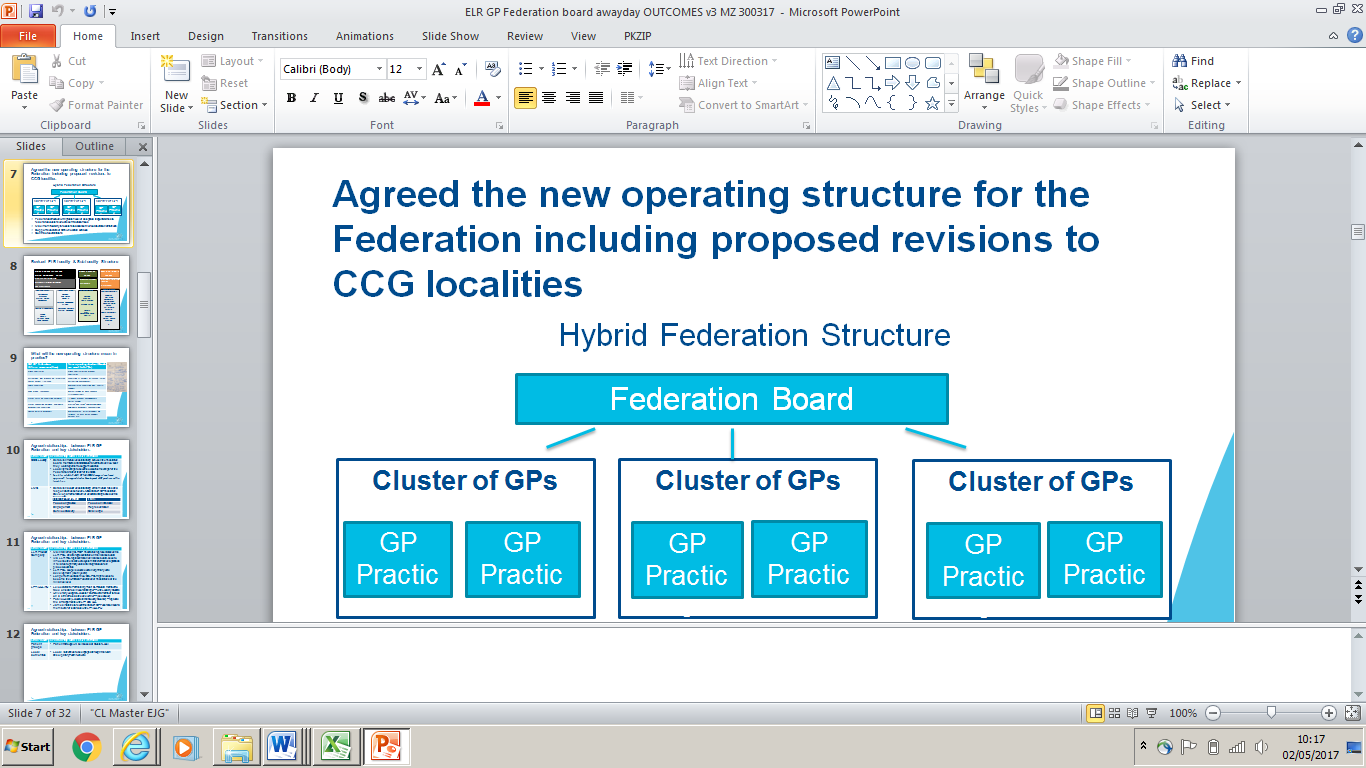 Federated structure with greater level of delegated responsibilities to federated clusters who are semi-autonomousMaximum flexibility for clusters to advance their collaboration ambitions Supports clusters of GPs who share services Contract coordinators Impact of the new operating structure;Key relationships, roles and responsibilitiesLocality / GP Practice Engagement checklistWhere are we now (From) Where do we want to be? (To) Prime contractorPrime contractor and provider contractor Partner with low influence on Integrated Locality Teams (ILT)/ STP Federation as enablers of ILT/ STP (active partnership engagement)Loose FederationMore clustered Federation with central supportCCGs driving the agendaMutual shaping of place agenda/ strategic partners Lack of clarity on Federation Purposes (1) Voice, provider development/ Cluster Enabler Lack of connection between CCG Board Members and FederationTrusted ‘one team’ approach between CGG Board Members and FederationLimited Offer to MembersMore expansive offer to support GP resilience via Back Office Support Services etc. StakeholderLeadRelationship with ELR GP FederationCCG & Localities B&L; SV, NCO&W; LR, JWM&R; GC, RBHarb; AC, JWEstablish joint strategy with the CCG Board Establish mutual understanding between the Federation board members and CCG Board Members on how best they work together to support localitiesLocality meetings to become collective meetings for the Federation, rather than for the CCG Seek to establish a ELR GP Fed/CCG Managers ‘one team’ approach to support cluster development of GP practices within localities Member Practices All1:1 visits to practices in your Locality to network and identify areas for further work – using the check list below.LMC NC (?)Establish a clear understanding of the mutual roles and responsibilities between LMC and ELR GP Federation.  Develop a memorandum of understanding based on the following: Planned Care GCMaintain strong ELR GP Federation representation on the LLR PCL and its representation on the Alliance board Via LLR PCL representation on Alliance board, seek to influence the health care system transformation agenda as it relates to primary care and integrated care in places/localitiesLLR PCL scope is elective care not primary care development  (next 4 years)Longer term consider how LLR PCL might evolve to become the Umbrella Federation of Federations at the Alliance levelLPT/UHL/PHLPT; ??UHL; ??LCC; ??Rut C; RBLeicestershire Partnership Trust: ELR GP Federation Board member to take on lead role in coordinating LPT with Locality Clusters University Hospital Leicester: ELR GP Federation Board member to take on a similar role as the one with LPT (see above) Public Health (Leicestershire County Council) – replicate the arrangements with LPT and UHLEducation and trainingACDevelop relationships with the University, HEEM and Training HubsPatients groups ??Patient Groups will be involved at locality LevelAreas Engagement LocalityWhat works well in your local cluster?What could be improved in your local cluster?Understanding your practiceWhat are the three things in your Practice that you are proud of that you would like to share with others?What are the top three challenges/issues concerning your Practice that keeps you awake at night?ELR GP Federation Supporting your practice What do you think are the top three development needs that the ELR Federation can assist you with?What should the ELR GP Federation focus on that would have most benefit for your practice or your role?Supporting the ELR GP Federation through your cluster/practice Would you be willing to work with the ELR GP Federation to help create solutions to the areas identified above?If so, what can you do to help the ELR GP Federation?